.#32 count introRF step back, LF touch toe next to RF, Hip bumps, Cross RF over left, LF step side, RF step behind, LF step side, RF touch toe fwd.RF step fwd turning ¼ turn right, LF step fwd, Anchor, LF step back, RF step back, coasterRF step fwd, LF step fwd, Kick-ball-change, RF step fwd, LF step fwd, Kick-ball-change.RF step right, LF recover, cross RF & cross over LF, LF step left, RF cross behind LF, LF step left, RF touch next to LF.Contact: www.BillandApril.com - bbragg@billandapril.comSomething To Talk About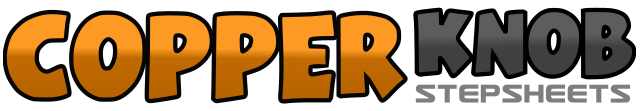 .......Count:32Wall:4Level:Improver.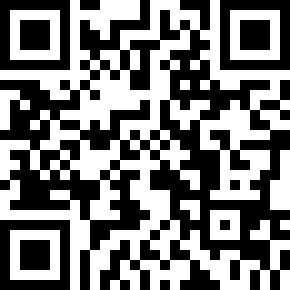 Choreographer:Bill Bragg (USA) - January 2016Bill Bragg (USA) - January 2016Bill Bragg (USA) - January 2016Bill Bragg (USA) - January 2016Bill Bragg (USA) - January 2016.Music:Something to Talk About - Bonnie Raitt : (iTunes)Something to Talk About - Bonnie Raitt : (iTunes)Something to Talk About - Bonnie Raitt : (iTunes)Something to Talk About - Bonnie Raitt : (iTunes)Something to Talk About - Bonnie Raitt : (iTunes)........1 2RF-Step back, LF- Touch toe in front of RF.3&4LF bump hips forward, RF bump hips back, LF bumps hip forward.5 6RF cross over LF, LF step left.7&8RF step behind LF, LF step left, RF touch toe forward.1 2RF step fwd turning ¼ right, LF step forward (9:00)3&4RF step directly behind LF, LF step in place, RF step in place.5 6LF step back, RF step back.7&8LF step back, RF step next to LF, LF step fwd.1 2RF step fwd, LF step fwd.3&4RF kick fwd, RF step on ball, change weight to LF.5 6RF step fwd, LF step fwd.7&8RF kick fwd, RF step on ball, change weight to LF.1 2RF step right (rock Step), LF recover weight.3&4RF cross over LF, LF small step Left, RF cross over LF.5 6LF step left, RF cross behind LF.7 8LF step left, RF touch toe next to LF.